Број: 121-18-M/1Дана: 13.06.2018. годинеКОНКУРСНА ДОКУМЕНТАЦИЈАСервис и одржавање фотокопир апарата и факс апарата, штампача, скенера и мултифункцијских штампача121-18-MНови Сад ,јун  2018. годинаНа основу Закона о јавним набавкама („Сл. гласник РС” бр. 124/12, 14/15 и 68/15 у даљем тексту: Закон), и Правилника о обавезним елементима конкурсне документације у поступцима јавних набавки и начину доказивања испуњености услова („Сл. гласник РС” бр. 68/2015), Одлуке о покретању поступка предметне јавне набавке и Решења о образовању комисије за предметну јавну набавку, припремљена је:КОНКУРСНА ДОКУМЕНТАЦИЈА  бр. 121-18-M- Сервис и одржавање фотокопир апарата и факс апарата, штампача, скенера и мултифункцијских штампачаКонкурсна документација садржи: 1.	ОПШТИ ПОДАЦИ О НАБАВЦИ	32.	ОПИС ПРЕДМЕТА ЈАВНЕ НАБАВКЕ	43.	УСЛОВИ ЗА УЧЕШЋЕ У ПОСТУПКУ ЈАВНЕ НАБАВКЕ ИЗ ЧЛ. 75. И 76. ЗАКОНА И УПУТСТВО КАКО СЕ ДОКАЗУЈЕ ИСПУЊЕНОСТ ТИХ УСЛОВА	104.	УПУТСТВО ПОНУЂАЧИМА КАКО ДА САЧИНЕ ПОНУДУ	145.	РАЗРАДА КРИТЕРИЈУМА	266.	МОДЕЛ УГОВОРА	277.	ИЗЈАВА О НЕЗАВИСНОЈ ПОНУДИ	338.	ОБРАЗАЦ ИЗЈАВЕ О ПОШТОВАЊУ ОБАВЕЗА	359.	ОБРАЗАЦ СТРУКТУРЕ ПОНУЂЕНЕ ЦЕНЕ	3610.	ОБРАЗАЦ ТРОШКОВА ПРИПРЕМЕ ПОНУДЕ	3711.	ОБРАЗАЦ ПОНУДЕ	3810.	Б) ОБРАЗАЦ ПОНУДЕ	47ОПШТИ ПОДАЦИ О НАБАВЦИПредмет јавне набавке је обликован по партијама.ОПИС ПРЕДМЕТА ЈАВНЕ НАБАВКЕ(врста, техничке карактеристике, квалитет, количина и опис предмета јавне набавке, начин спровођења контроле и обезбеђивања гаранције квалитета, рок извршења, место извршења/испоруке и сл.)Услуга подразумева редовно и ванредно сервисирање фотокопир апарата и факс апарата, штампача, скенера и мултифункцијских штампача.Сервиси се обављају по позиву а на захтев наручиоца суксесивно у току 2018-те године, а обрачунава се по вредности сервиса и утрошеном материјалу.Место извршења су организационе јединице Клиничког центра Војводине, на адреси Хајдук Вељкова бр. 1, Нови Сад и Бранимира Ћосића бр. 37, Нови Сад (ГАК) и сервис понуђача у ком случају је понуђач у обавези да изврши бесплатан превоз (одвожење и довожење) уређаја или његових делова од (до) објекта наручиоца.Партија 1 - Сервис фотокопира, скенера и факс апаратаСервис фотокопира обављаће се на лицу места због физичке тежине и сложености уређаја, осим у ванредним ситуацијама када је сервис немогуће обавити на лицу места. Понуђач је дужан да нагласи време доласка (у периоду од 07-14 часова, осим у ванредним ситуацијама када мора доћи и у послеподневним часовима, односно викендом, ако наручилац то захтева) како би лице из Сектора за техничко услужне послове било присутно за време вршења услуге. Сервис фотокопира се може вршити у сервису понуђача у изузетним ситуацијама, уколико је неопходно.Преузимање факс апарата ће бити у просторијама Сектора за техничко услужне послове у времену од 07-15 часова.Понуђач је дужан да након извршене уградње резервног дела (оригинални резервни делови за фотокопире) и сервиса, наручиоцу достави радни налог.СПИСАК ФОТОКОПИР У КЦВСПИСАК СКЕНЕРА У КЦВСПИСАК ФАКС АПАРАТА У КЦВПартија 2 - Сервис штампача и мултифункцијских штампачаСервис штампача и мултифункцијских штампача обављаће се у сервису понуђача. Преузимање штампача ће бити у просторијама Сектора за техничко услужне послове у времену од 07-15 часова. Понуђач је дужан да након извршене уградње резервног дела и сервиса, наручиоцу достави радни налог.СПИСАК ШТАМПАЧА И МУЛТИФУНКЦИЈСИЈСКИХ ШТАМПАЧА У КЦВРЕДОВНО СЕРВИСИРАЊЕПодразумева годишњи преглед, сервисирање и контолу рада свих уређаја када дође до потребе за њима.Чишћење уређаја је саставни део редовног сервисирања и подразумева: издувавање од честица прашине и других непожељних материјала, подмазивање механичких делова, чишћење гумених делова и пластичних делова који су подложни прљању. На основу извршеног сервиса сачињава се документација о сервису, која подразумева издавање радног налога који мора бити попуњен техничким подацима, датумом, именом и презименом сервисера и корисника, на којем су наведене извршене услуге; штампаним словима и потписан. Лице за праћење реализације уговора код наручиоца потписује радни налог понуђачу, на основу којег понуђач доставља рачун, како би се извршило плаћање. На рачуну мора да буде назначено на који број уговора се односи. ВАНРЕДНО СЕРВИСИРАЊЕПодразумева поправке и замене резервних делова уколико дође до потребе за њима.Наручилац захтева да понуђач потпише налог наручиоца за сервис уређаја, чиме понуђач потврђује да је упознат са проблемом и уређајем на којем је проблем настао. Налог за сервис садржи назив уређаја, серијски број или инвентарни број, назив ОЈ на којој се исти налази, датум, опис квара (опис квара дефинише Сектор за техничко услужне послове). Уколико понуђач приликом сервиса утврди да се опис квара разликује од наведеног описа у налогу за сервис, дужан је да писаним путем (факсом или е-поштом) обавести Сектор за техничко услужне послове о утврђеном квару у року од 24 часа од времена утврђивања квара. Уколико се сервис обавља у просторијама КЦВ-а тј. ако се уређај не износи из КЦВ-а наручилац није дужан да пише налог за сервис већ је довољан само захтев од стране лица за праћење техничке реализације уговора код наручиоца. Уколико је због неисправног функционисања замењених резервних делова извршена поновна замена делова или њихова битна оправка, понуђач нема право да поново фактурише извршену услугу и резервни део, уколико је исто извршено у гарантом року. На основу извршеног ванредног сервиса сачињава се уредна документација о сервису, која подразумева издавање радног налога који мора бити попуњен техничким подацима, датумом, именом и презименом сервисера и корисника, на којем су наведене извршене услуге, евентуално замењени резервни делови; штампаним словима и потписан. Лице за праћење реализације уговора код наручиоца потписује радни налог понуђачу, на основу којег понуђач доставља рачун, како би се извршило плаћање. На рачуну мора да буде назначено на који број уговора се односи.Уколико је вредност ванредног сервиса појединачног уређаја већа од 70% књиговодствене вредности самог уређаја, понуђач је у могућности да достави стручно мишљење/предлог за расход уређаја наручиоцу._________________________________________________________________________Ако у току реализације уговора настане потреба за заменом неког дела који се не налази у Обрасцу понуде, а који је неопходан за извршење предмета јавне набавке (нпр. услед прилагођавања новинама на тржишту, под условом да су у питању  истородна добра, да понуђач та добра иначе нуди или временом нуди само таква добра, да  би због понуде на тржишту било бесмислено инсистирати на застарелим (и у пракси неиспоручивим) захтевима и да није економично правити нов поступак и др.) понуђач је дужан да лично или путем мејла овлашћеном лицу за праћење техничке реализације уговора код наручиоца достави извештај и образложи неопходност замене баш тог дела у односу на оне делове који се налазе у Обрасцу понуде.Понуђач се обавезује да пре замене резервног дела који се не налази у Обрасцу понуде, уколико је део скупљи од 1.000,00 дин. без ПДВ-а, уз горе поменути извештај, наручиоцу достави и релевантан доказ о стварој цени резервног дела (рачун, предрачун или други одговарајћи доказ којим се доказује цена).Понуђач се обавезује да на резервни део који се не налази у Обрасцу понуде обрачуна ону маржу која је наведена у Обрасцу понуде.Понуђач се обавезује да замену резервног дела који се не налази у Обрасцу понуде изврши тек по добијању писаног налога и одобрења  од стране овлашћеног лица код наручиоца, у супротном наручилац нема обавезу да понуђачу плати замењен резервни део.ЗАЈЕДНИЧКО ЗА СВАКИ СЕРВИССервис се  обавља сукцесивно према захтеву наручиоца у којем ће прецизирати уређаје које је потребно сервисирати, а обрачунава се по ценама из Обрасца понуде.Наручилац ће захтев за извршење услуге упутити телефоном, факсом или е-поштом на контакте које понуђач наведе у понуди.У случају утврђених недостатака у квалитету извршене услуге/уграђеног дела и очигледних грешака, понуђач мора да изврши неопходну исправку у најкраћемо могућем року, а најкасније у року од 48 часова од пријема рекламације од стране наручиоца.Приликом извршења сервиса понуђач такође дефинише да ли је потребно мењати неки део или не и предочава запажања о потенцијалним кваровима.Понуђач је дужан да наведене послове обавља савесно и благовремено у циљу обезбеђивања продужавања века трајања апарата, а према упутствима и прописима произвођача. Све услуге потребно је извршити у реалном времену извршења и уз реалан утрошак сервисног, резервног и осталог материјала.Уговор се закључује на износ процењене вредности појединачне партије, за време трајања уговора, до истека финансијских средстава, односно максимално годину дана од дана закључења уговора, по ценама из Обрасца понуде.Уколико наручилац одлучи да истом понуђачу додели уговор за обе партије, задржава право да са истим закључи један уговор за обе партије.УСЛОВИ ЗА УЧЕШЋЕ У ПОСТУПКУ ЈАВНЕ НАБАВКЕ ИЗ ЧЛ. 75. И 76. ЗАКОНА И УПУТСТВО КАКО СЕ ДОКАЗУЈЕ ИСПУЊЕНОСТ ТИХ УСЛОВАИспуњеност  услова за учешће у поступку јавне набавке, правно лице, физичко лице и предузетник као понуђач, или подносилац пријаве, доказује достављањем следећих доказа:Доказивање испуњености услова за учешће у поступку јавне набавке и начин достављања доказаОБАВЕЗНИ  УСЛОВИ ЗА УЧЕШЋЕ У ПОСТУПКУ ЈАВНЕ НАБАВКЕ ИЗ ЧЛАНА 75. ЗАКОНА о ЈН: Испуњеност услова из тачке 1, 2, 3 понуђач доказује достављањем доказа наведених у табели.ДОДАТНИ УСЛОВИ ЗА УЧЕШЋЕ У ПОСТУПКУ ЈАВНЕ НАБАВКЕ ИЗ ЧЛАНА 76. ЗАКОНА о ЈН: Испуњеност услова из тачке 1, 2, 3 понуђач доказује достављањем доказа наведених у табели.Понуђач, односно добављач је дужан да без одлагања писмено обавести наручиоца о било којој промени у вези са испуњеношћу услова из поступка јавне набавке, која наступи до доношења одлуке, односно закључења уговора, односно током важења уговора о јавној набавци и да је документује на прописани начин.Понуђачи који су регистровани у Регистру понуђача који води Агенција за привредне регистре нису дужни да достављају доказе о испуњености услова из члана 75. ст. 1. тач. 1) до 3) ЗЈН, сходно чл. 78. ЗЈН, већ достављају доказ да су уписани у Регистар понуђача.Наведене доказе о испуњености услова  понуђач може доставити у виду неоверених копија, а наручилац може пре доношења одлуке о додели уговора да тражи од понуђача, чија је понуда на основу извештаја комисије за јавну набавку оцењена као најповољнија, да достави на увид оригинал или оверену копију свих или поједних доказа.Докази из тачака 2. и 3. не могу бити старији од два месеца пре отварања понуда.Ако понуђач у остављеном, примереном року који не може бити краћи од пет дана, не достави доказе за испуњеност услова, наручилац ће његову понуду одбити као неприхватљиву.Наручилац неће одбити понуду као неприхватљиву, уколико не садржи доказ одређен Законом или конкурсном документацијом, ако понуђач наведе у понуди интернет страницу на којој су подаци који су тражени у оквиру услова јавно доступни.Уколико је доказ о испуњености услова електронски документ, понуђач доставља копију електронског документа у писаном облику, у складу са законом којим се уређује електронски документ, осим уколико подноси електронску понуду када се доказ доставља у изворном електронском облику.Ако понуђач има седиште у другој држави, наручилац може да провери да ли су документи којима понуђач доказује испуњеност тражених услова издати од стране надлежних органа те државе.Ако понуђач није могао да прибави тражена документа у року за подношење понуде, због тога што она до тренутка подношења понуде нису могла бити издата по прописима државе у којој понуђач има седиште и уколико уз понуду приложи одговарајући доказ за то, наручилац ће дозволити понуђачу да накнадно достави тражена документа у примереном року.Ако се у држави у којој понуђач има седиште не издају докази из члана 77. овог закона, понуђач може, уместо доказа, приложити своју писану изјаву, дату под кривичном и материјалном одговорношћу оверену пред судским или управним органом, јавним бележником или другим надлежним органом те државе.Уколико понуду подноси група понуђача, понуђач је дужан да за сваког члана групе понуђача достави наведене доказе да испуњава обавезне услове из члана 75. став 1. тач. 1) до 3).Додатне услове група понуђача испуњава заједно.  Уколико понуђач подноси понуду са подизвођачем, понуђач је дужан да за подизвођача достави доказе да испуњава услове из члана 75. став 1. тач. 1) до 3) Закона.  УПУТСТВО ПОНУЂАЧИМА КАКО ДА САЧИНЕ ПОНУДУПОДАЦИ О ЈЕЗИКУ НА КОЈЕМ ПОНУДА МОРА ДА БУДЕ САСТАВЉЕНАПонуда се саставља на српском језику, ћириличним или латиничним писмом. НАЧИН НА КОЈИ ПОНУДА МОРА ДА БУДЕ САЧИЊЕНАПонуда се попуњава помоћу писаће машине, рачунара или хемијске оловке (штампаним словима, на обрасцима који су саставни део конкурсне документације).Понуђач понуду подноси у затвореној коверти или кутији, затворену на начин да се приликом отварања понуда може са сигурношћу утврдити да се први пут отвара. На полеђини коверте или на кутији навести назив понуђача, тачну адресу и контакт телефон. У случају да понуду подноси група понуђача, на коверти или на кутији је потребно назначити да се ради о групи понуђача и навести називе и адресу свих учесника у заједничкој понуди и контакт телефон.Понуду доставити непосредно или путем поште на адресу: Клинички центар Војводине, 21000 Нови Сад, Хајдук Вељкова број 1, искључиво преко писарнице  Клиничког центра Војводине, са назнаком да је реч о понуди, уз обавезно навођење предмета набавке и редног броја набавке (подаци дати у поглављу 1. конкурсне документације). На полеђини понуде  обавезно ставити назнаку „НЕ ОТВАРАТИ”.Понуда се сматра благовременом уколико је примљена од стране наручиоца до датума (дана) и часа назначеног у позиву за подношење понуда. Наручилац ће, по пријему одређене понуде, на коверти, односно кутији у којој се понуда налази, обележити време пријема и евидентирати број и датум понуде према редоследу приспећа. Уколико је понуда достављена непосредно наручилац ће понуђачу предати потврду пријема понуде. У потврди о пријему наручилац ће навести датум и сат пријема понуде. Понуда коју наручилац није примио у року одређеном за подношење понуда, односно која је примљена по истеку дана и сата до којег се могу понуде поднети, сматраће се неблаговременом.Ако је поднета неблаговремена понуда, наручилац ће је по окончању поступка отварања вратити неотворену понуђачу, са назнаком да је поднета неблаговремено.ПАРТИЈЕПредмет јавне набавке јесте обликован по партијама.Понуђач може да поднесе понуду за једну или више партија. Понуда мора да обухвати најмање једну целокупну партију.Понуђач је дужан да у понуди наведе да ли се понуда односи на целокупну набавку или само на одређене партије.У случају да понуђач поднесе понуду за више партија, она мора бити поднета тако да се може оцењивати за сваку партију посебно.Докази из чл. 75. и 76. Закона, у случају да понуђач поднесе понуду за више партија, не морају бити достављени за сваку партију посебно, односно могу бити достављени у једном примерку за све партије.ПОНУДА СА ВАРИЈАНТАМАПодношење понуде са варијантама није дозвољено.НАЧИН ИЗМЕНЕ, ДОПУНЕ И ОПОЗИВА ПОНУДЕУ року за подношење понуде понуђач може да измени, допуни или опозове своју понуду на начин који је одређен за подношење понуде.Понуђач је дужан да јасно назначи који део понуде мења односно која документа накнадно доставља. Писано обавештење о измени, допуни или опозиву понуде понуђач доставља непосредно или путем поште на адресу: Клинички центар Војводине, 21000 Нови Сад, Хајдук Вељкова број 1, искључиво преко писарнице  Клиничког центра Војводине, са назнаком да је реч о измени, допуни или опозиву понуде, уз обавезно навођење предмета набавке и редног броја набавке (подаци дати у поглављу 1. конкурсне документације). На полеђини коверте или на кутији навести назив и адресу понуђача. У случају да понуду подноси група понуђача, на коверти је потребно назначити да се ради о групи понуђача и навести називе и адресу свих учесника у заједничкој понуди.По истеку рока за подношење понуда понуђач не може да повуче нити да мења своју понуду.УЧЕСТВОВАЊЕ У ЗАЈЕДНИЧКОЈ ПОНУДИ ИЛИ КАО ПОДИЗВОЂАЧ Понуђач може да поднесе само једну понуду. Понуђач који је самостално поднео понуду не може истовремено да учествује у заједничкој понуди или као подизвођач, нити исто лице може учествовати у више заједничких понуда.У Обрасцу понуде, понуђач наводи на који начин подноси понуду, односно да ли подноси понуду самостално, или као заједничку понуду, или подноси понуду са подизвођачем.ПОНУДА СА ПОДИЗВОЂАЧЕМУколико понуђач подноси понуду са подизвођачем дужан је да у Обрасцу понуде  наведе да понуду подноси са подизвођачем, проценат укупне вредности набавке који ће поверити подизвођачу,  а који не може бити већи од 50%, као и део предмета набавке који ће извршити преко подизвођача. Понуђач у Обрасцу понуде наводи назив и седиште подизвођача, уколико ће делимично извршење набавке поверити подизвођачу. Уколико уговор о јавној набавци буде закључен између наручиоца и понуђача који подноси понуду са подизвођачем, тај подизвођач ће бити наведен и у уговору о јавној набавци. Понуђач је дужан да за подизвођаче достави доказе о испуњености услова који су наведени у поглављу 3. конкурсне документације, у складу са упутством како се доказује испуњеност услова.Понуђач је дужан да наручиоцу, на његов захтев, омогући приступ код подизвођача, ради утврђивања испуњености тражених услова.Понуђач у потпуности одговара наручиоцу за извршење обавеза из поступка јавне набавке, односно извршење уговорних обавеза, без обзира на број подизвођача. Наручилац не дозвољава пренос доспелих потраживања директно подизвођачу у смислу члана 80. став 9. Закона о јавним набавкама.ЗАЈЕДНИЧКА ПОНУДАПонуду може поднети група понуђача.Уколико понуду подноси група понуђача, саставни део заједничке понуде мора бити споразум којим се понуђачи из групе међусобно и према наручиоцу обавезују на извршење јавне набавке, а који обавезно садржи податке из члана 81. ст. 4. тач. 1) до 2) Закона и то податке о: Податке о члану групе који ће бити носилац посла, односно који ће поднети понуду и који ће заступати групу понуђача пред наручиоцем и, Опис послова сваког понуђача из групе понуђача у извршење уговора.Група понуђача је дужна да достави све доказе о испуњености услова који су наведени у поглављу 3. конкурсне документације, у складу са Упутством како се доказује испуњеност услова.Понуђачи из групе понуђача одговарају неограничено солидарно према наручиоцу. Задруга може поднети понуду самостално, у своје име, а за рачун задругара или заједничку понуду у име задругара.Ако задруга подноси понуду у своје име за обавезе из поступка јавне набавке и уговора о јавној набавци одговара задруга и задругари у складу са законом.Ако задруга подноси заједничку понуду у име задругара за обавезе из поступка јавне набавке и уговора о јавној набавци неограничено солидарно одговарају задругари.НАЧИН И УСЛОВИ ПЛАЋАЊА, ГАРАНТНИ РОК, КАО И ДРУГЕ ОКОЛНОСТИ ОД КОЈИХ ЗАВИСИ ПРИХВАТЉИВОСТ  ПОНУДЕЗахтеви у погледу начина, рока и услова плаћањаНаручилац захтева да рок плаћања буде 90 дана, од дана доставе исправног рачуна.Рачун за извршене услуге и уграђене резервне делове, испоставља се овлашћеном лицу за техничку реализацију уговора, на основу потписаног документа-радног налога којим се верификује квалитет извршених услуга, односно уградња резервног дела.Плаћање се врши уплатом на рачун понуђача.Понуђачу није дозвољено да захтева аванс.Захтеви у погледу гарантног рокаНаручилац захтева да гарантни рок за извршене услуге буде најмање 3 месеца од дана извршене услуге, а на резервне делове у случају ванредног сервиса најмање 6 месеци од дана стављања резервног дела у функцију.Захтев у погледу рока (испоруке добара, извршења услуге, извођења радова)Партија 1Наручилац захтева да рок извршења у случају редовног сервиса буде максимално 2 радна дана од дана упућивања позива.Наручилац захтева да рок извршења у случају ванредног сервиса буде максимално 1 радни дан од дана упућивања позива.За партију IIНаручилац захтева да рок извршења у случају редовног сервиса буде максимално 2 радна дана од дана упућивања позива.Наручилац захтева да рок извршења у случају ванредног сервиса буде максимално 5 радних дана од дана упућивања позива.Рок мора бити изражен у данима као целом броју, и не може се изражавати у децималама или другим јединицама за мерење времена.Наручилац упућује позив на контакте које понуђач достави у својој понуди.Захтев у погледу рока важења понудеНаручилац захтева да рок важења понуде буде најмање 60 дана од дана отварања понуда.У случају истека рока важења понуде, наручилац је дужан да у писаном облику затражи од понуђача продужење рока важења понуде.Понуђач који прихвати захтев за продужење рока важења понуде на може мењати понуду.Други захтевиНаручилац нема других захтева.ВАЛУТА И НАЧИН НА КОЈИ МОРА ДА БУДЕ НАВЕДЕНА И ИЗРАЖЕНА ЦЕНА У ПОНУДИЦена мора бити исказана у динарима, са и без пореза на додату вредност, са урачунатим свим трошковима које понуђач има у реализацији предметне јавне набавке, с тим да ће се за оцену понуде узимати у обзир цена без пореза на додату вредност.У цену редовног сервиса је урачунат и радни сат.Понуђачи цене у својим понудама треба да заокруже на 2 децимале.Цена је фиксна и не може се мењати, осим у случајевима наведеним у делу ИЗМЕНЕ ТОКОМ ТРАЈАЊА УГОВОРА овог упутства.Ако је у понуди исказана неуобичајено ниска цена, наручилац ће поступити у складу са чланом 92. Закона.ПОДАЦИ О ВРСТИ, САДРЖИНИ, НАЧИНУ ПОДНОШЕЊА, ВИСИНИ И РОКОВИМА ОБЕЗБЕЂЕЊА ИСПУЊЕЊА ОБАВЕЗА ПОНУЂАЧАПонуђач који је изабран као најповољнији је дужан да, приликом потписивања уговора, достави:регистровану бланко меницу и менично овлашћење за извршење уговорне обавезе, попуњено на износ од 10% од укупне вредности уговора без ПДВ-а, која је наплатива у случајевима предвиђеним конкурсном документацијом, тј. у случају да изабрани понуђач не испуњава своје обавезе из уговора. регистровану бланко меницу и менично овлашћење за отклањање недостатака у гарантном року, попуњено на износ од 10% од укупне вредности уговора без ПДВ-а, која је наплатива у случајевима предвиђеним конкурсном документацијом, тј. у случају да изабрани понуђач не испуњава своје обавезе из уговора.Меница мора бити оверена печатом и потписана од стране лица овлашћеног за заступање, а уз исту мора бити достављено попуњено и оверено менично овлашћење – писмо, са назначеним износом, копија картона депонованих потписа који је издат од стране пословне банке коју понуђач наводи у меничном овлашћењу – писму и образац овере потписа лица овлашћених за заступање  - ОП образац.Понуђач је дужан да достави и копију извода из Регистра  меница и овлашћења који се налази на интернет страници Народне банке Србије, као доказ да је меница евидентирана и регистрована у Регистру меница и овлашћења, у складу са Законом о платном промету („Сл. лист СРЈ“, бр. 3/2002 и 5/2003 и „Сл. гласник Републике Србије“, бр. 43/2004, 62/2006, 111/2009 и 31/2011) и Одлуком о ближим условима, садржини и начину вођења регистра меница и овлашћења ( „Сл. гласник Републике Србије“, број 56/2011).Средство обезбеђења треба да траје најмање тридесет дана дуже од дана рока за коначно извршење обавезе понуђача која је предмет обезбеђења (озбиљност понуде, извршење уговорне обавезе, отклањање недостатака у гарантном року и сл.).Средство обезбеђења не може се вратити понуђачу пре истека рока трајања.На основу Закона о меници и тачке 1, 2. и 6. Одлуке о облику, садржини и начину коришћења јединствених инструмената платног промета, МЕНИЧНО ПИСМО – ОВЛАШЋЕЊЕЗА КОРИСНИКА БЛАНКО СОЛО МЕНИЦЕМенични дужник предаје меничном повериоцу потписану и оверену, бланко соло меницу, серијског броја _____________________ као средство финансијског обезбеђења за извршење уговорне обавезе, и овлашћује меничног повериоца да предату меницу може попунити на износ од 10% од уговорене вредности без ПДВ-а и наплатити  до максималног износа од ___________________ динара (словима ___________________________________________динара), по уговору о јавној набавци број _____, назив јавне набавке _________________________________________________ заведен код наручиоца–повериоца под бројем ____________ дана _________________, уколико као дужник не изврши предвиђене обавезе.Рок важности менице и меничног овлашћења _________________ (најмање 30 дана дужи од дана рока за коначно извршење обавеза за које се меница и менично овлашћење  издаје).Меница и менично овлашћење су  важећи и у случају да у току трајања реализације наведеног уговора дође до: промена лица овлашћених за заступање правног лица, промена лица овлашћених за располагање средствима са рачуна Дужника, промена печата, статусних промена код Дужника, оснивања нових правних субјеката од стране Дужника и других промена од значаја за правни промет.Дужник се одриче права на повлачење овог овлашћења, на стављање приговора на задужење и на сторнирање задужења по овом основу за наплату.Ово менично писмо – овлашћење сачињено је у 2 (два) истоветна примерка, од којих је 1 (један) примерак за Повериоца, а 1 (један) задржава Дужник.Прилог: - Меница серијски број _____________________                 - Копија картона депонованих потписа               - ОП образац               - Копија извода из Регистра  меница и овлашћењаМЕНИЧНО ПИСМО – ОВЛАШЋЕЊЕЗА КОРИСНИКА БЛАНКО СОЛО МЕНИЦЕМенични дужник предаје меничном повериоцу потписану и оверену, бланко соло меницу, серијског броја _____________________ као средство финансијског обезбеђења за отклањање недостатака у гарантном року, и овлашћује меничног повериоца да предату меницу може попунити на износ од 10% од уговорене вредности без ПДВ-а и наплатити до максималног износа од ___________________ динара (словима ___________________________________________динара), по уговору о јавној набавци број _____________, назив јавне набавке _________________________________________________ заведен код наручиоца–повериоца под бројем____________ дана _________________, уколико као дужник не изврши предвиђене обавезе.Рок важности менице и меничног овлашћења _________________ (најмање 30 дана дужи од дана рока за коначно извршење обавеза за које се меница и менично овлашћење  издаје).Меница и менично овлашћење су  важећи и у случају да у току трајања реализације наведеног уговора дође до: промена лица овлашћених за заступање правног лица, промена лица овлашћених за располагање средствима са рачуна Дужника, промена печата, статусних промена код Дужника, оснивања нових правних субјеката од стране Дужника и других промена од значаја за правни промет.Дужник се одриче права на повлачење овог овлашћења, на стављање приговора на задужење и на сторнирање задужења по овом основу за наплату.Ово менично писмо – овлашћење сачињено је у 2 (два) истоветна примерка, од којих је 1 (један) примерак за Повериоца, а 1 (један) задржава Дужник.Прилог: - Меница серијски број _____________________                 - Копија картона депонованих потписа               - ОП образац               - Копија извода из Регистра  меница и овлашћењаЗАШТИТА ПОВЕРЉИВОСТИ ПОДАТАКА КОЈЕ НАРУЧИЛАЦ СТАВЉА ПОНУЂАЧИМА НА РАСПОЛАГАЊЕ, УКЉУЧУЈУЋИ И ЊИХОВЕ ПОДИЗВОЂАЧЕ Предметна набавка не садржи поверљиве информације које наручилац ставља на располагање.ДОДАТНЕ ИНФОРМАЦИЈЕ ИЛИ ПОЈАШЊЕЊА У ВЕЗИ СА ПРИПРЕМАЊЕМ ПОНУДЕЗаинтересовано лице може, у писаном облику тражити од наручиоца додатне информације или појашњења у вези са припремањем понуде, при чему може да укаже наручиоцу и на евентуалне уочене недостатке и неправилности у конкурсној документацији, најкасније 5 дана пре истека рока за подношење понуде и то на један од следећих начина:поштом, на адресу наручиоца: Клинички центар Војводине, 21000 Нови Сад, Хајдук Вељкова број 1, искључиво преко писарнице  Клиничког центра, електронском поштом, на адресу: nabavke@kcv.rs,Наручилац ће у року од 3 дана од дана пријема захтева за додатним информацијама или појашњењима конкурсне документације, одговор објавити на Порталу јавних набавки и на својој интернет страници. Ако наручилац измени или допуни конкурсну документацију 8 или мање дана пре истека рока за подношење понуда, дужан је да продужи рок за подношење понуда и објави обавештење о продужењу рока за подношење понуда, које објављује на Порталу јавних набавки и на својој интернет странициПо истеку рока предвиђеног за подношење понуда наручилац не може да мења нити да допуњује конкурсну документацију. Тражење додатних информација или појашњења у вези са припремањем понуде телефоном није дозвољено. Комуникација у поступку јавне набавке врши се искључиво на начин одређен чланом 20. Закона.Сваки захтев за додатним информацијама или појашњењем примљен након радног времена наручиоца, сматраће се да је примљен следећег радног дана.ДОДАТНА ОБЈАШЊЕЊА ОД ПОНУЂАЧА ПОСЛЕ ОТВАРАЊА ПОНУДА И КОНТРОЛА КОД ПОНУЂАЧА ОДНОСНО ЊЕГОВОГ ПОДИЗВОЂАЧА После отварања понуда наручилац може приликом стручне оцене понуда да у писаном облику захтева од понуђача додатна објашњења која ће му помоћи при прегледу, вредновању и упоређивању понуда, а може да врши контролу (увид) код понуђача, односно његовог подизвођача (члан 93. Закона). Уколико наручилац оцени да су потребна додатна објашњења или је потребно извршити контролу (увид) код понуђача, односно његовог подизвођача, наручилац ће понуђачу оставити примерени рок да поступи по позиву наручиоца, односно да омогући наручиоцу контролу (увид) код понуђача, као и код његовог подизвођача. Наручилац може уз сагласност понуђача да изврши исправке рачунских грешака уочених приликом разматрања понуде по окончаном поступку отварања. У случају разлике између јединичне и укупне цене, меродавна је јединична цена.Ако се понуђач не сагласи са исправком рачунских грешака, наручилац ће његову понуду одбити као неприхватљиву. ВРСТА КРИТЕРИЈУМА ЗА ДОДЕЛУ УГОВОРА, ЕЛЕМЕНТИ КРИТЕРИЈУМА НА ОСНОВУ КОЈИХ СЕ ДОДЕЉУЈЕ УГОВОР И МЕТОДОЛОГИЈА ЗА ДОДЕЛУ ПОНДЕРА ЗА СВАКИ ЕЛЕМЕНТ КРИТЕРИЈУМАИзбор најповољније понуде ће се извршити применом критеријума  Разрада критеријума је у поглављу 5. конкурсне документације.ЕЛЕМЕНТИ КРИТЕРИЈУМА НА ОСНОВУ КОЈИХ ЋЕ НАРУЧИЛАЦ ИЗВРШИТИ ДОДЕЛУ УГОВОРА У СИТУАЦИЈИ КАДА ПОСТОЈЕ ДВЕ ИЛИ ВИШЕ ПОНУДА СА ЈЕДНАКИМ БРОЈЕМ ПОНДЕРА ИЛИ ИСТОМ ПОНУЂЕНОМ ЦЕНОМ Уколико две или више понуда имају исту број пондера, као најповољнија биће изабрана понуда оног понуђача који понуди дужи гарантни рок на услугу; уколико је и то исто као најповољнија биће изабрана понуда оног понуђача који понуди дужи гарантни рок на резервне делове; уколико је и то исто најповољнија понуда биће изабрана „жребањем“ након отварања понуда, а пре извештаја о стручној оцени понуда, уз присуство овлашћених представника понуђача, о чему ће понуђачи бити благовремено обавештени.КОРИШЋЕЊЕ ПАТЕНТА И ОДГОВОРНОСТ ЗА ПОВРЕДУ ЗАШТИЋЕНИХ ПРАВА ИНТЕЛЕКТУАЛНЕ СВОЈИНЕ ТРЕЋИХ ЛИЦАНакнаду за коришћење патената, као и одговорност за повреду заштићених права интелектуалне својине трећих лица сноси понуђач.НАЧИН И РОК ЗА ПОДНОШЕЊЕ ЗАХТЕВА ЗА ЗАШТИТУ ПРАВА ПОНУЂАЧА Захтев за заштиту права може да поднесе понуђач, подносилац пријаве, кандидат, односно свако заинтересовано лице, који има интерес за доделу уговора, односно оквирног споразума у конкретном поступку јавне набавке и који је претрпео или могао да претрпи штету због поступаља наручиоца противно одредбама Закона.Захтев за заштиту права подноси се наручиоцу, а копија се истовремено доставља Републичкој комисији. Захтев за заштиту права подноси се непосредно или путем поште на адресу Клинички центар Војводине, 21000 Нови Сад, Хајдук Вељкова број 1, искључиво преко писарнице Клиничког центра Војводине или путем електронске поште на e-mail nabavke@kcv.rs или путем телефакса на број 021/487-22-44, са назнаком да је реч о захтеву за заштиту права, уз обавезно навођење предмета набавке и редног броја набавке (подаци дати је у поглављу 1. конкурсне документације).Захтев за заштиту права се може поднети у току целог поступка јавне набавке, против сваке радње наручиоца, осим уколико Законом није другачије одређено. О поднетом захтеву за заштиту права наручилац објављује обавештење о поднетом захтеву на Порталу јавних набавки и својој интернет страници најкасније у року од 2 дана од дана пријема захтева за заштиту права.Поднет захтев за заштиту прва не задржава даље активности наручиоца у поступку јавне набавке у складу са одредбама члана 150. Закона о јавним набавкама.Уколико се захтевом за заштиту права оспорава врста поступка, садржина позива за подношење понуда или конкурсне документације, захтев ће се сматрати благовременим уколико је примљен од стране наручиоца најкасније 7 дана пре истека рока за подношење понуда,  а у поступку јавне набавке мале вредности и квалификационом поступку ако је примљен од стране наручиоца у року од 3 дана пре истека рока за подношење понуда и уколико је подносилац захтева у складу са чланом 63. став 2. Закона указао наручиоцу на евентуалне недостатке и неправилности, а наручилац исте није отклонио. У том случају подношења захтева за заштиту права не долази до застоја рока за подношење понудаЗахтев за заштиту права који се оспоравају радње које наручилац предузме пре истека рока за подношење понуда, а након истека рокова из члана 149. став. 3. Закона, односно горе поменутих рокова, сматраће се благовременим уколико је поднет најкасније до истека рока за подношење понуда.После доношења одлуке о додели уговора, одлуке о закључењу оквирног споразума, одлуке о признању квалификације и одлуке о обустави поступка јавне набавке, рок за подношење захтева за заштиту права је 10 дана од дана објављивање одлуке на Порталу јавних набавки, а пет дана у поступку јавне набавке мале вредности  и доношења одлуке о додели уговора на основу оквирног споразума у складу са чланом 40а. Закона.Захтевом за заштиту права не могу се оспоравати радње наручиоца предузете у поступку јавне набавке ако су подносиоцу захтева били или могли бити познати разлози за његово подношење пре истека рока за подношење захтева из члана 149. став 3 и 4. Закона, а подносилац га није поднео пре истека тог рока. Ако је у истом поступку јавне набавке поново поднет захтев за заштиту права од стране истог подносиоца захтева, у том захтеву се не могу оспоравати радње наручиоца за које је подносилац захтева знао или могао знати приликом подношења претходног захтева. Ако поднети захтев за заштиту права не садржи све податке из члана 151. става 1. Закона, наручилац ће такав захтев одбацити закључком. Наручилац ће закључак доставили подносиоцу захтева и Републичкој комисији у року од 3 дана од дана доношења. Против закључка подносилац захтева може  у року од 3 дана од дана пријема закључка поднети жалбу Републичкој комисији, a копију жалбе истовремено доставља наручиоцу. Подносилац захтева је дужан да на број жиро рачуна: 840-30678845-06, шифра плаћања: 153 или 253, позив на број је број или друга ознака конкретне јавне набавке, сврха уплате: Републичка административна такса, корисник: буџет Републике Србије у складу са чланом 156. Закона о јавним набавкама, уплати таксу од:1) 60.000 динара у поступку јавне набавке мале вредности и преговарачком поступку без објављивања позива за подношење понуда;2) 120.000 динара ако се захтев за заштиту права подноси пре отварања понуда и ако процењена вредност није већа од 120.000.000 динара;3) 250.000 динара ако се захтев за заштиту права подноси пре отварања понуда и ако је процењена вредност већа од 120.000.000 динара;4) 120.000 динара ако се захтев за заштиту права подноси након отварања понуда и ако процењена вредност није већа од 120.000.000 динара;5) 120.000 динара ако се захтев за заштиту права подноси након отварања понуда и ако збир процењених вредности свих оспорених партија није већа од 120.000.000 динара, уколико је набавка обликована по партијама;6) 0,1% процењене вредности јавне набавке, односно понуђене цене понуђача којем је додељен уговор, ако се захтев за заштиту права подноси након отварања понуда и ако је та вредност већа од 120.000.000 динара;7) 0,1% збира процењених вредности свих оспорених партија јавне набавке, односно понуђене цене понуђача којима су додељени уговори, ако се захтев за заштиту права подноси након отварања понуда и ако је та вредност већа од 120.000.000 динара.Свака странка у поступку сноси трошкове које проузрокује својим радњама.РОК У КОЈЕМ ЋЕ УГОВОР БИТИ ЗАКЉУЧЕНУговор о јавној набавци наручилац ће доставити понуђачу којем је додељен уговор у року од 8 дана од дана протека рока за подношење захтева за заштиту права.Наручилац може закључити уговор пре истека рока за подношење захтева за заштиту права, у складу са чланом 112. став 2. тачка од 1) до 5) Закона.Одлуку о додели уговора из члана 108. Закона, наручилац ће у року од 3 дана од дана доношења, објавити на Порталу јавних набавки и својој интернет страници.ИЗМЕНЕ ТОКОМ ТРАЈАЊА УГОВОРАУ складу са чланом 115. Закона, наручилац може након закључења уговора о јавној набавци без спровођења поступка јавне набавке повећати обим предмета набавке, с тим да се вредност уговора може повећати максимално до 5% од укупне вредности првобитно закљученог уговора, при чему укупна вредност повећања уговора не може да буде већа од вредности из члана 39. став 1. Закона.Након закључења уговора о јавној набавци наручилац може да дозволи промену цене и других битних елемената уговора из објективних разлога који морају бити јасно и прецизно одређени и образложени, односно предвиђени посебним прописима. Променом цене не сматра се усклађивање цене са унапред јасно дефинисаним параметрима у уговору и конкурсној документацији.Наручилац ће дозволити измене уговора у следећим ситуацијама:Уколико се повећа обим предмета јавне набавке због непредвиђених околности;У случајевима да наступе оне околности за које наручилац и добављач нису знали нити могли да знају у моменту закључења Уговора, те сходно томе нису у могућности да у потпуности изврше Уговором преузете обавезе;Уколико наступе оне околности дефинисане чланом. 8 овог уговора, а које су проузроковале немогућност испуњења уговорених обавеза уговорних страна у уговором одређеном року;Као и уколико наступе све оне околности које представљају основ за измену Уговора али су у интересу наручиоца као здравствене уставове и корисника задравствене услуге.НАПОМЕНА:Сходно члану 20. став 6. Закона о јавним набавкама, наручилац напомиње понуђачима да су дужни да без одлагања потврде пријем свих докумената које им наручилац достави путем електронске поште или телефакса на адресе, односно бројеве које су назначили у својим понудама.Документа у вези поступка јавне набавке која је по ЗоЈН (измене и допуне) наручилац дужан да објави на порталу УЈН и интернет страници наручиоца сматрају се достављеним даном објаве. РАЗРАДА КРИТЕРИЈУМАПартија 1 - Сервис фотокопира, скенера и факс апаратаПартија 2 - Сервис штампача и мултифункцијских штампачаМОДЕЛ УГОВОРА На основу члана 112. Закона о јавним набавкама („Службени гласник Републике Србије” бр. 124/12, 14/15 и 68/15), а у складу са извештајем Комисије за јавну набавку и Одлуком о додели уговора, дана _______ године закључује се следећи:УГОВОР О ЈАВНОЈ НАБАВЦИ БРОЈ 121-18-МУговорне стране: КЛИНИЧКИ ЦЕНТАР ВОЈВОДИНЕ,  ул. Хајдук Вељкова бр. 1, Нови Сад, ПИБ: 101696893 Матични број: 08664161,Број рачуна: 840-577661-50, Управа за трезор - Република Србија Министарство финансија, Телефон: 021/484-3-484,(у даљем тексту: наручилац), кога заступа проф. др Петар Сланкаменац.____________________________________________________________________,(назив и адреса)ПИБ:.......................... Матични број: ........................................,Број рачуна: ............................................ Назив банке:......................................,Телефон:............................Телефакс:......................................(у даљем тексту: добављач), кога заступа ________________________________ .Члан 1.	           Предмет овог уговора је набавка услуга - Сервис и одржавање фотокопир апарата и факс апарата, штампача, скенера и мултифункцијских штампача, за партију број ___ - ____________________________________________ – која је тражена у позиву за подношење понуда у отвореном поступку јавне набавке број 121-18-М, од дана ___________ године.Члан 2.Добављач се обавезује да услугу која је предмет овог уговора изврши у свему према својој понуди број __________ од ___________ године која је саставни део овог уговора.Цена услуге из члана 1. овог уговора без пореза на додату вредност износи ___________ (словима: ___________________), односно са порезом на додату вредност износи ______________________ (словима: __________________________).Овако уговорена цена се сматра фиксном за време трајања уговора. Члан 3.          Добављач се обавезује да изврши услугу сервиса и одржавања фотокопир апарата и факс апарата, штампача, скенера и мултифункцијских штампача, партија број __, __________________________(назив партије) (у даљем тексту: услуга) по потреби наручиоца, која подразумева редовно и ванредно сервисирање фотокопир апарата и факс апарата, штампача, скенера и мултифункцијских штампача, а у свему према захтевима наручиоца из конкурсне документације.Уколико за време трајања овог уговора настане потреба за заменом резервног дела који се не налази у Обрасцу понуде, добављач се обавезује да у писаном извештају образложи неопходност замене баш тог дела у односу на оне делове који се налазе у Обрасцу понуде, те да тај извештај достави овлашћеном лицу за техничку реализацију из члана 11. овог уговора, и то лично или путем електронске поште.        Добављач се обавезује да замену резервног дела изврши тек по добијању писаног налога и одобрења од стране овлашћеног лица за техничку реализацију из члана 11. овог уговора, у супротном наручилац нема обавезу да добављачу плати замењен резервни део.Добављач се обавезује да пре замене резервног дела који се не налази у Обрасцу понуде, уз горе поменути извештај, наручиоцу достави и релевантан доказ о стварној цени резервног дела, који је скупљи од 1.000,00 дин. без ПДВ-а (рачун, предрачун или други одговарајући доказ којим се доказује цена) и да на исти обрачуна ону маржу која је наведена у Обрасцу понуде, маржа за резервне делове који нису на списку резервних делова у Обрасцу понуде“.Партија 1:Добављач се обавезује да услугу редовног сервиса изврши у року од _____(највише 2 радна дана), а услугу ванредног сервиса да изврши у року од_____(највише 1 радног дана) од момента пријема писаног захтева наручиоца.Добављач се обавезује да услугу која је предмет овог уговора изврши на основу писаног захтева који наручилац доставља добављачу путем електронске поште на адресу _________________, а уколико то из било ког разлога није могуће, путем телефакса на број ___________________.           Добављач се обавезује да предметну услугу обавља на лицу места због физичке тежине и сложености уређаја, осим у ванредним ситуацијама када је сервис немогуће обавити на лицу места. Добављач је дужан да нагласи време доласка (у периоду од 07-14 часова, осим у ванредним ситуацијама када мора доћи и у послеподневним часовима, односно викендом, ако наручилац то захтева) како би лице из Сектора за техничко услужне послове било присутно за време вршења услуге. Сервис фотокопира се може вршити у сервису добављача у изузетним ситуацијама, уколико је неопходно.Преузимање факс апарата ће бити у просторијама Сектора за техничко услужне послове у времену од 07-15 часова.      Добављач је дужан да након извршене уградње резервног дела (оригинални резервни делови за фотокопире) и сервиса, наручиоцу достави радни налог.Партија 2:Добављач се обавезује да услугу редовног сервиса изврши у року од _____(највише 2 радна дана), а услугу ванредног сервиса да изврши у року од_____(највише 5 радних дана), од момента пријема писаног захтева наручиоца.Добављач се обавезује да услугу која је предмет овог уговора изврши на основу писаног захтева који наручилац доставља добављачу путем електронске поште на адресу _________________, а уколико то из било ког разлога није могуће, путем телефакса на број ___________________.    Добављач се обавезује да предметну услугу обавља у свом сервису.     Преузимање штампача ће бити у просторијама Сектора за техничко услужне послове у времену од 07-15 часова.За обе партије:Добављач даје гарантни рок на извршену услугу ___ (најкраће 3 месеца), од дана извршења предметне услуге, а на резервне делове у случају ванредног сервиса ___ (најкраће 6 месеци), од дана стављања резервног дела у функцију.Добављач је дужан да након извршене уградње наручиоцу достави потписан радни налог.	Члан 4.	Добављач се обавезује да квалитет услуга које су предмет овог уговора одговара стандардима и прописима Републике Србије и Европске уније и захтевима из конкурсне документације, те да ће услугу вршити стручни кадар код добављача.           У случају утврђених недостатака у квалитету извршене услуге/уграђеног дела и очигледних грешака, добављач мора да изврши неопходну исправку у најкраћем могућем року, а најкасније у року од 48 часова од пријема рекламације од стране наручиоца.                                                         Члан 5.Наручилац се обавезује да ће уговорену цену добављачу исплатити у року од 90 дана, од дана када му добављач достави исправан рачун, испостављен уз документ–радни налог, за извршене услуге и уграђене резервне делове, о чему потврду даје овлашћено лице за техничку реализацију из члана 11. овог уговора.Добављач се обавезује да рачун достави преко писарнице наручиоца, адресирано на седиште наручиоца.Плаћање по овом уговору вршиће се до нивоа средстава обезбеђених Финансијским планом за ове намене, а обавезе које доспевају у наредној буџетској години биће реализоване највише до износа средстава која ће за ту намену бити одобрена у тој буџетској години. У супротном уговор престаје да важи без накнаде штете због немогућности преузимања обавеза од стране наручиоца.Члан 6.Уговорне стране констатују да је добављач доставио наручиоцу следећа средства обезбеђења са овлашћењима за наплату:регистровану бланко меницу и менично овлашћење за извршење уговорне обавезе, попуњену на износ од 10% од укупне вредности уговора без ПДВ-а, која је наплатива у случајевима предвиђеним конкурсном документацијом, тј. у случају да добављач не испуњава своје обавезе из уговора. регистровану бланко меницу и менично овлашћење за отклањање недостатака у гарантном року, попуњену на износ од 10% од укупне вредности Уговора, без ПДВ-а, која је наплатива у случајевима предвиђеним конкурсном документацијом, тј. у случају да добављач не испуњава своје обавезе из уговора.Члан 7.У случају наступања чињеница које могу утицати да предмет овог уговора не буде извршен у роковима предвиђеним овим уговором, једна уговорна страна је дужна да одмах по њиховом сазнању о истим писмено обавести другу уговорну страну.Сва обавештења која нису дата у писаном облику неће производити правно дејство.Рокови  предвиђени овим уговором могу бити продужени услед настанка случаја више силе, односно наступања свих оних  догађаја који се нису могли предвидвети, избећи или отклонити, у тренутку закључења Уговора, и на који уговорне стране објективно не могу и нису могле да утичу (догађај мора бити за уговорне стране неочекиван, изванредан, непредвидив), нпр. ратно стање, штрајк, елементарне непогоде, природне катастрофе, пожар, поплава, експлозија, транспортне несреће изазване природним катастрофама, одлуке органа власти, забране увоза, извоза и други случајеви, који су законом утврђени као виша сила, те се у предвиђеним случајевима  уговорне стране ослобођају су одговорности за штету.Уколико наступе случајеви одређени као виша сила, односно оних случајева на које уговорне стране не могу утицати, а које чине испуњење уговора трајно или привремено немогућим, наручилац може да обустави испуњење уговорних обавеза до момента отклањања догађаја који је наступио или да приступи раскиду уговора, У случају наступања чињеница из претходног става наручилац ће измене уговорних обавеза  регулисати  у складу са чланом 12. овог уговора.Члан 8.У складу са чланом 115. Закона о јавним набавкама наручилац може након закључења уговора о јавној набавци без спровођења поступка јавне набавке повећати обим предмета набавке, с тим да се вредност уговора може повећати максимално до 5% од укупне вредности првобитно закљученог уговора, при чему укупна вредност повећања уговора не може да буде већа од вредности из члана 39. став 1. Закона о јавним набавкама.Након закључења уговора о јавној набавци наручилац може да дозволи промену цене и других битних елемената уговора из објективних разлога који морају бити јасно и прецизно одређени и образложени, односно предвиђени посебним прописима. Променом цене не сматра се усклађивање цене са унапред јасно дефинисаним параметрима у овом уговору и конкурсној документацији.Наручилац ће дозволити измене уговора у следећим ситуацијама:Уколико се повећа обим предмета јавне набавке због непредвиђених околности;У случајевима да наступе оне околности за које наручилац и добављач нису знали нити могли да знају у моменту закључења Уговора, те сходно томе нису у могућности да у потпуности изврше Уговором преузете обавезе;Уколико наступе оне околности дефинисане чланом. 7. овог уговора, а које су проузроковале немогућност испуњења уговорених обавеза уговорних страна у уговором одређеном року;Као и уколико наступе све оне околности које представљају основ за измену Уговора али су у интересу наручиоца као здравствене уставове и корисника задравствене услуге.Члан 9.Свака уговорна страна незадовољна испуњењем уговорних обавеза друге уговорне стране може захтевати раскид уговора.Уговорна страна која жели да раскине уговор се обавезује да претходно, другој уговорној страни, достави писано обавештење о разлозима за раскид уговора и да јој остави примерен рок од 7 (седам) дана за испуњење обавеза. Уколико друга уговорна страна не испуни обавезу ни у накнадно остављеном примереном року – Уговор се може раскинути, осим у случају неиспуњења незнатног дела обавезе.Уколико добављач не поступи у складу са обавезама које је преузеo  закључењем овог уговора и писменим обавештењем,  наручилац ће поступити у складу са чланом 10. овог уговора. У случaју рaскидa уговорa, примењивaће се одредбе Зaконa о облигaционим односимa.Члан 10.Наручилац ће добављачу наплатити уговорну казну или средство обезбеђења из члана 6. став 1. алинеја 1. овог уговора, уколико добављач задоцни или неиспуњава своје oбавезе из уговора.Уколико добављач не изврши предметну услугу у роковима предвиђеним овим уговором,односно задоцни са испуњењем уговорне обавезе, наручилац има право да:наплати уговорну казну и укупном износу од највише до 10% од укупне уговорене вредности, и то тако што ће укупну вредност уговора умањити за одговарајући износ, захтевати испуњење обавезе и уговор оставити на снази, о чему ће добављача без одлагања обавестити.Уколико наступи случај из става 2 овог члана а добављач изврши услугу и наручилац прими испуњење уговорне обавезе он ће без одлагања обавестити добављача да задржава своје право на уговорну казну из става 2. овог члана.Уколико добављач не изврши предметну услугу у роковима предвиђеним овим уговором,односно неиспуњава уговорне обавезе, наручилац има право да:да једнострано раскине овај уговор и да наплати средства обезбеђења из члана 6. став 1. алинеја 1.овог уговора.У случају наступања чињеница које могу утицати да предметна услуга не буде извршена у роковима из овог уговора, добављач је дужан да одмах по њиховом сазнању о истим писмено обавести наручиоца.Сва обавештења која нису дата у писаном облику сходно претходном ставу неће производити правно дејство.Наплатом уговорне казне и средства обезбеђења из члана 6. став 1. алинеја 1.овог уговора,  не утиче и не умањује право наручиоца на накнаду стварно претрпљене штете.Члан 11.За праћење техничке реализације и извршења уговорних обавеза уговорних страна у име наручиоца овлашћују се Радисав Лукић, дипл. ел. инж. и Мирела Петровић, дипл. инж.За праћење финансијске реализације овог уговора у име наручиоца овлашћује се Служба за набавку и складиштење.Члан 12.Уговорне стране су сагласне да се ближе одређење начина реализације овог уговора врши путем протокола о спровођењу овог уговора закљученим између уговорних страна.Члан 13.Уговорне стране овај уговор закључују до дана док добављач за потребе наручиоца не изврши услуге које су предмет овог уговора, a до максималног износа из члана 2. овог уговора, односно најдуже годину дана од дана закључења овог уговора.Члан 14.Уговорне стране ће споразумно решавати све спорове и разлике у тумачењу и примени овог уговора, у противном се уговара надлежност суда у Новом Саду.Члан 15.Овај уговор је сачињен у три истоветна примерка од којих наручилац задржава два, а добављач један примерак.ИЗЈАВА О НЕЗАВИСНОЈ ПОНУДИУ  складу са чланом 26. Закона о јавним набавкама („Сл. гласник РС” бр. 124/12, 14/15 и 68/15), као заступник понуђача дајем:ИЗЈАВУО НЕЗАВИСНОЈ ПОНУДИПонуђач ....................................................................................................................................... [навести назив понуђача]у поступку јавне набавке ................................................................................................................................................. [навести редни број и предмет јавне набавке]партија ........ [навести р.бр. партије] под пуном материјалном и кривичном одговорношћу потврђује да је понуду поднео независно, без договора са другим понуђачима или заинтересованим лицима.НАПОМЕНА: Уколико је поднета заједничка понуда, поред носиоца посла, обавезу попуњавања ове изјаве има и сваки понуђач из групе понуђача.ОБРАЗАЦ ИЗЈАВЕ О ПОШТОВАЊУ ОБАВЕЗА	У  складу са чланом 75. став 2. Закона о јавним набавкама („Сл. гласник РС” бр. 124/12, 14/15 и 68/15), као заступник понуђача дајем:ИЗЈАВУПонуђач ....................................................................................................................................... [навести назив понуђача]у поступку јавне набавке ................................................................................................................................................. [навести редни број и предмет јавне набавке]партија ........ [навести р.бр. партије] изјављује да је поштовао обавезе које произлазе из важећих прописа о заштити на раду, запошљавању и условима рада, заштити животне средине и да нема забрану обављања делатности која је на снази у време подношења понуде.НАПОМЕНА: Уколико је поднета заједничка понуда, поред носиоца посла, обавезу попуњавања овог обрасца има и сваки понуђач из групе понуђача.ОБРАЗАЦ СТРУКТУРЕ ПОНУЂЕНЕ ЦЕНЕ(са упутством како да се понуди)Понуђач треба да попуни образац структуре цене на следећи начин:у колони 2. уписати јединичну цену без ПДВ-а, за сваку ставку из Обрасца понуде;у колони 3. уписати јединичну цену са ПДВ-ом, за сваку ставку из Обрасца понуде;у колони 4. уписати укупну цену без ПДВ-а за сваку ставку из Обрасца понуде (јединична цена без ПДВ-а помножено са количином)у колони 5. уписати укупна цена са ПДВ-ом за сваку ставку из Обрасца понуде (јединична цена без ПДВ-а помножено са количином)ОБРАЗАЦ ТРОШКОВА ПРИПРЕМЕ ПОНУДЕПонуђач ....................................................................................................................................... [навести назив понуђача]у поступку јавне набавке ................................................................................................................................................. [навести редни број и предмет јавне набавке]доставља укупан износ и структуру трошкова припремања понуде, како следи у табели:Напомене: У обрасцу трошкова припреме понуде могу бити приказани трошкови израде узорка или модела, ако су израђени у складу са техничким спецификацијама наручиоца и трошкови прибављања средства обезбеђења.Достављање овог обрасца није обавезно.ОБРАЗАЦ ПОНУДЕМ.П.  													Потпис:_________________________________Б) ОБРАЗАЦ ПОНУДЕ- Под штампачима мање брзине се подразумевају штампачи који праве до 10 отисака у минути једностарно А4- Под штампачима веће брзине се подразумевају штампачи који праве преко 10 отисака у минути једностарно А4М.П.  													Потпис:_________________________________ОПШТИ ПОДАЦИ О ПОНУЂАЧУ ИЗ ГРУПЕ ПОНУЂАЧАНАПОМЕНЕ:Понуђач доставља уколико је у Обрасцу понуде заокружио “б”.Образац копирати, уколико има више понуђачаОПШТИ ПОДАЦИ О ПОДИЗВОЂАЧИМАНАПОМЕНЕ:Понуђач доставља уколико је у Обрасцу понуде заокружио “в”.Образац копирати, уколико има више подизвођача.КЛИНИЧКИ ЦЕНТАР ВОЈВОДИНЕ                                     21000 Нови Сад, Хајдук Вељкова 1                                          телефон: +381 21/484 3 484                                      www.kcv.rs, e-mail: uprava@kcv.rsНаручилацКЛИНИЧКИ ЦЕНТАР ВОЈВОДИНЕ, ул. Хајдук Вељкова бр.1, Нови Сад, (www.kcv.rs)Предмет јавне набавке бр. 121-18-M- Сервис и одржавање фотокопир апарата и факс апарата, штампача, скенера и мултифункцијских штампачаВрста поступкаЦиљ поступкаПоступак јавне набавке се спроводи ради закључења КонтактСлужба за немедицинске јавне набавке, e-mail: nabavke@kcv.rsРадно време наручиоцапонедељак-петак, 07–15 часоваРБНазивПроцењена вредностСервис фотокопира, скенера и факс апарата600.000,00Сервис штампача и мултифункцијских штампача500.000,00РБМОДЕЛKYOCERA КМ 1620CANON IR2520OLIVETTI 8515CANON NP 6020KYOCERA ТА 180KYOCERA KM 1635KYOCERA TA 1800KYOCERA FS 1125KYOCERA FS 6525CANON NP 1550MINOLTA 164CANON NP 6216CANON IR 1020CANON IR 2016CANON NP 7161RICOH 4615XEROX 1025CANON IR 1600CANON NP 6220OLIVETTI D-300РБМОДЕЛSKENER CANON LIDE 100SKENER (SCAN JET 1200DPI,48BIT, USB2.0)SKENER HP SCANJET G210 SKENER MUST BEAR PAW 2400 SKENER EPSON 2580SKENER BEARPOW1200SKENER VISIONER 5600SKENER MUSTEK BEARPAW 1200РБМОДЕЛPanasonic KX-FT35Panasonic GKX-F780Panasonic KH-F1100Panasonic KX-FP 205Panasonic fax KX FP 207РБМОДЕЛCANON LASER SHOT LBP-1120CANON LBP 2900CANON LBP 6000/LBP6018CANON LBP 810CANON LBP-1129CANON LBP-310CANON MF 4010CANON MF 4550DCANON MF3240CANON MPC 200CANON LBP 1120CANON LBP 5050EPSON ACULASER M 2000EPSON C 11000EPSON EPL 6200EPSON EPL 6200LEPSON EPL-5900LEPSON LQ 100+EPSON LQ-300+EPSON LQ570+EPSON LQ630EPSON LX 300+EPSON LX-850EPSON M1200EPSON WORKFORCE 500FUJITSU DL 3800PROFUJITSU DX 2200HP 1102WHP 3940HP COLOR JET 3600HP COLOR LASER JET 1600HP CP 1025NHP DESK JET 5150HP DESK JET 940CHP DESK JET 1220CHP INKJET DESK JET 1000HP INKJET PRO 8000HP LASER JET P1025DHP LASER JET 1000HP LASER JET 1005HP LASER JET 1018HP LASER JET 1022HP LASER JET 1100HP LASER JET 1102HP LASER JET 1120NHP LASER JET 1200HP LASER JET 1300HP LASER JET 1305HP LASER JET 1320HP LASER JET 1320NHP LASER JET 1566HP LASER JET 3015HP LASER JET 4LHP LASER JET 5LHP LASER JET 5PHP LASER JET D2015NHP LASER JET M1522NFHP LASER JET P1000HP LASER JET P1005HP LASER JET P1010HP LASER JET P1102HP LASER JET P1102WHP LASER JET P1505HP LASER JET P2014HP LASER JET P2015HP LASER JET P2015DHP LASER JET P2015NHP LASER JET P2035HP LASER JET 1020HP LASER JET 2015DHP LASER JET 6LHP LASER JET P1006HP LASER JET P1100HP LASER JET P2300HP LASER JET P3005DHP OFFICE JET K5400HP OFFICE JET 5610HP OFFICE JET J3680HP LASER JET PRO M102WHP LASER JET P2055DNHP LASER JET M401LEXMARK E120LEXMARK E220LEXMARK E232LEXMARK E260LEXMARK E260DLEXMARK E323LEXMARK W812LEXMARK Z612LEXMARK MS310dnLEXMARK MX310dnLEXMARK MS415dnLEXMARK C746dnSAMSUNG ML 1710PSAMSUNG ML 2010PRSAMSUNG ML-1660SAMSUNG ML-1710SAMSUNG CLP 315SAMSUNG CLP-325SAMSUNG CLP 15SAMSUNG ML 1510SAMSUNG ML 1520SAMSUNG ML 1640SAMSUNG ML 1865SAMSUNG ML 1915SAMSUNG ML 2851NDSAMSUNG ML-1710DSAMSUNG SCX 4200SAMSUNG SCX 4623SAMSUNG SCX-4521FSAMSUNG SCX-3200XEROX 4510XEROX PHASER 3140Матрични штампач - FUJITSU DL 3850+Ручни штампач за налепнице - P TOUCH 1090P TOUCH PT-1010Штампач за идентификационе картице - PERSONA C30EБр.УСЛОВИУСЛОВИДОКАЗИОБАВЕЗНИ УСЛОВИ ЗА УЧЕШЋЕ У ПОСТУПКУ ЈАВНЕ НАБАВКЕ ИЗ ЧЛАНА 75. ЗАКОНАОБАВЕЗНИ УСЛОВИ ЗА УЧЕШЋЕ У ПОСТУПКУ ЈАВНЕ НАБАВКЕ ИЗ ЧЛАНА 75. ЗАКОНАОБАВЕЗНИ УСЛОВИ ЗА УЧЕШЋЕ У ПОСТУПКУ ЈАВНЕ НАБАВКЕ ИЗ ЧЛАНА 75. ЗАКОНАОБАВЕЗНИ УСЛОВИ ЗА УЧЕШЋЕ У ПОСТУПКУ ЈАВНЕ НАБАВКЕ ИЗ ЧЛАНА 75. ЗАКОНАПонуђач је регистрован код надлежног органа, односно уписан у одговарајући регистар.Понуђач је регистрован код надлежног органа, односно уписан у одговарајући регистар.Доказ за правна лица:Извод из регистра Агенције за привредне регистре, односно извод из регистра надлежног Привредног суда.Доказ за предузетнике:Извод из регистра Агенције за привредне регистре, односно извод из одговарајућег регистра.Понуђач и његов законски заступник није осуђиван за неко од кривичних дела као члан организоване криминалне групе, да није осуђиван за кривична дела против привреде, кривична дела против животне средине, кривично дело примања или давања мита, кривично дело преваре.Понуђач и његов законски заступник није осуђиван за неко од кривичних дела као члан организоване криминалне групе, да није осуђиван за кривична дела против привреде, кривична дела против животне средине, кривично дело примања или давања мита, кривично дело преваре.Доказ за правна лица:1.Извод из казнене евиденције, односно уверењe основног суда на чијем подручју се налази седиште домаћег правног лица, односно седиште представништва или огранка страног правног лица, којим се потврђује да правно лице није осуђивано за кривична дела против привреде, кривична дела против животне средине, кривично дело примања или давања мита, кривично дело преваре. Напомена: Уколико уверење основног суда не обухвата податке из казнене евиденције за кривична дела која су у надлежности редовног кривичног одељења Вишег суда, потребно је поред уверења основног суда доставити И УВЕРЕЊЕ ВИШЕГ СУДА на чијем подручју је седиште домаћег правног лица, односно седиште представништва или огранка страног правног лица, којом се потврђује да правно лице није осуђивано за кривична дела против привреде и кривично дело примања мита.2.Извод из казнене евиденције Посебног одељења за организовани криминал Вишег суда у Београду, којим се потврђује да правно лице није осуђивано за неко од кривичних дела организованог криминала.3.Извод из казнене евиденције, односно уверење надлежне полицијске управе МУП-а, којим се потврђује да законски заступник понуђача није осуђиван за неко од кривичних дела као члан организоване криминалне групе, да није осуђиван за кривична дела против привреде, кривична дела против заштите животне средине, кривично дело примања или давања мита, кривично дело преваре (захтев се може поднети према месту рођења или према месту пребивалишта). Уколико понуђач има више законских заступника дужан је да достави доказ за сваког од њих.Доказ за предузетнике / физичка лица:Извод из казнене евиденције, односно уверење надлежне полицијске управе МУП-а, којим се потврђује да није осуђиван за неко од кривичних дела као члан организоване криминалне групе, да није осуђиван за кривична дела против привреде, кривична дела против заштите животне средине, кривично дело примања или давања мита, кривично дело преваре (захтев се може поднети према месту рођења или према месту пребивалишта).Понуђач је измирио доспеле порезе, доприносе и друге јавне дажбине у складу са прописима Републике Србије или стране државе када има седиште на њеној територији.Понуђач је измирио доспеле порезе, доприносе и друге јавне дажбине у складу са прописима Републике Србије или стране државе када има седиште на њеној територији.Доказ за правна лица / предузетнике / физичка лица:Уверење Пореске управе Министарства финансија да је измирио доспеле порезе и доприносе, и уверење надлежне локалне самоуправе да је измирио обавезе по основу изворних локалних јавних прихода, или потврду Агенције за приватизацију да се понуђач налази у поступку приватизације, не старија од два месеца пре отварања понуде.ДОДАТНИ УСЛОВИ ЗА УЧЕШЋЕ У ПОСТУПКУ ЈАВНЕ НАБАВКЕ ИЗ ЧЛАНА 76. ЗАКОНАДОДАТНИ УСЛОВИ ЗА УЧЕШЋЕ У ПОСТУПКУ ЈАВНЕ НАБАВКЕ ИЗ ЧЛАНА 76. ЗАКОНАДОДАТНИ УСЛОВИ ЗА УЧЕШЋЕ У ПОСТУПКУ ЈАВНЕ НАБАВКЕ ИЗ ЧЛАНА 76. ЗАКОНАДОДАТНИ УСЛОВИ ЗА УЧЕШЋЕ У ПОСТУПКУ ЈАВНЕ НАБАВКЕ ИЗ ЧЛАНА 76. ЗАКОНАПонуђач има минимум два радно ангажована сервисераДоказ за правна лица / предузетнике / физичка лица:М-А (стари М2) образац за запослене, односно уговор о привременим и повременим пословима или уговор о допунском раду, или други уговор о радном ангажовању у вези са захтевом предметне јавне набавке.Доказ за правна лица / предузетнике / физичка лица:М-А (стари М2) образац за запослене, односно уговор о привременим и повременим пословима или уговор о допунском раду, или други уговор о радном ангажовању у вези са захтевом предметне јавне набавке.Понуђач има минимум једно возило.Доказ за правна лица / предузетнике / физичка лица:ЗА ВОЗИЛА КОЈА СУ У ВЛАСНИШТВУ ПОНУЂАЧАОчитана саобраћајна дозвола.ЗА ВОЗИЛА КОЈА НИСУ У ВЛАСНИШТВУ ПОНУЂАЧАОчитана саобраћајна дозвола.Уговор о закупу или лизингу или други основ којим се доказује поседовање возила.Доказ за правна лица / предузетнике / физичка лица:ЗА ВОЗИЛА КОЈА СУ У ВЛАСНИШТВУ ПОНУЂАЧАОчитана саобраћајна дозвола.ЗА ВОЗИЛА КОЈА НИСУ У ВЛАСНИШТВУ ПОНУЂАЧАОчитана саобраћајна дозвола.Уговор о закупу или лизингу или други основ којим се доказује поседовање возила.Понуђач је овлашћен за сервис и поправку предметних апарата.Партија 1: -Понуђач је овлашћен за сервис и поправку предметних апарата (минимум за опрему марке Canon  и Kyocera)Партија 2: -Понуђач је овлашћен за сервис и поправку предметних апарата (минимум за опрему марке Lexmark)Доказ за правна лица / предузетнике / физичка лица:Овлашћење произвођача опреме за сервис и поправку предметних апарата.Доказ за правна лица / предузетнике / физичка лица:Овлашћење произвођача опреме за сервис и поправку предметних апарата.ДУЖНИК:Пун назив и седиште:__________________________________________________ПИБ: _______________________  Матични број:___________________________Текући рачун:____________________код: _____________________(назив банке),И з д а ј еИ з д а ј еКОРИСНИК:(поверилац)Пун назив и седиште: КЛИНИЧКИ ЦЕНТАР ВОЈВОДИНЕ, ул. Хајдук Вељкова бр. 1, Нови СадПИБ: 101696893  Матични број: 08664161Текући рачун: 840-577661-50,  код : Управа за трезор –Република Србија,Министарство финансија, Место и датум издавања Овлашћења:ДУЖНИК – ИЗДАВАЛАЦ МЕНИЦЕМППотпис овлашћеног лицаНа основу Закона о меници и тачке 1, 2. и 6. Одлуке о облику, садржини и начину коришћења јединствених инструмената платног промета, И з д а ј еКОРИСНИК:(поверилац)Пун назив и седиште: КЛИНИЧКИ ЦЕНТАР ВОЈВОДИНЕ, ул. Хајдук Вељкова бр. 1, Нови СадПИБ: 101696893  Матични број: 08664161Текући рачун: 840-577661-50,  код : Управа за трезор –Република Србија,Министарство финансија, Место и датум издавања Овлашћења:ДУЖНИК – ИЗДАВАЛАЦ МЕНИЦЕМППотпис овлашћеног лицаРБКРИТЕРИЈУМОЗНАКАМАКС. БР. ПОНДЕРАФОРМУЛАЈединична цена редовног сервиса фотокопираФК15Јединична цена редовног сервиса факс апаратаФА10Јединична цена редовног сервиса скенера ЈЦ5Укупна вредност ценовника резeрвних деловаЦЕ50Јединична цена радног сата код ванредног сервисаРС15Маржа на резервне делове којих нема у Обрасцу понудеМА5УКУПНОУКУПНОУК100ФК + ФА +ЈЦ+ ЦЕ + РС + МАРБКРИТЕРИЈУМОЗНАКАМАКС. БР. ПОНДЕРАФОРМУЛАЈединична цена редовног сервисирања штампачаШТ10Јединична цена редовног сервисирања мултифункцијских штампачаМФ10Укупна вредност ценовника резeрвних деловаЦЕ60Јединична цена радног сата код ванредног сервисаРС15Маржа на резервне делове којих нема у Обрасцу понудеМА5УКУПНОУКУПНОУК100ШТ + ЦЕ + РС + МАЗА ДОБАВЉАЧА:ЗА НАРУЧИОЦА:ДИРЕКТОРВ. Д. ДИРЕКТОР____________________________________________________ДАТУММ.П.ПОНУЂАЧПОТПИСДАТУММ.П.ПОНУЂАЧПОТПИСРБЈединична цена без ПДВ-аЈединична цена са ПДВ-омУкупна цена без ПДВ-аУкупна цена са ПДВ-ом1.2.3.4.5.ДАТУММ.П.ПОНУЂАЧПОТПИСВРСТА ТРОШКАИЗНОС ТРОШКА У РСД без ПДВ-аУКУПАН ИЗНОС ТРОШКОВА ПРИПРЕМАЊА ПОНУДЕ без ПДВ-аДАТУММ.П.ПОНУЂАЧПОТПИСПредмет јавне набавке121-18-М -Партија 1 - Сервис фотокопира, скенера и факс апарата121-18-М -Партија 1 - Сервис фотокопира, скенера и факс апарата121-18-М -Партија 1 - Сервис фотокопира, скенера и факс апарата121-18-М -Партија 1 - Сервис фотокопира, скенера и факс апарата121-18-М -Партија 1 - Сервис фотокопира, скенера и факс апаратаБрој понудеДатум понудеОпшти подаци о понуђачуОпшти подаци о понуђачуОпшти подаци о понуђачуОпшти подаци о понуђачуОпшти подаци о понуђачуОпшти подаци о понуђачуПословно име или скраћени назив из одговарајућег регистраАдреса седиштаИме и презиме особе за контактМатични број Матични број Телефон/факсПорески идентификациони бројПорески идентификациони бројЕ-мејлРегистарски бројРегистарски бројОвлашћено лице, које ће потписати УговорШифра делатностиШифра делатностиРок важења понуде изражен у броју дана од дана отварања понуда, који не може бити краћи од 60 данаВеличина обвезникаВеличина обвезникаРок важења понуде изражен у броју дана од дана отварања понуда, који не може бити краћи од 60 данаЖиро рачун и назив банкеЖиро рачун и назив банкеОстали подаци које наручилац сматра релевантним за закључење уговораОстали подаци које наручилац сматра релевантним за закључење уговораОстали подаци које наручилац сматра релевантним за закључење уговораОстали подаци које наручилац сматра релевантним за закључење уговораОстали подаци које наручилац сматра релевантним за закључење уговораОстали подаци које наручилац сматра релевантним за закључење уговораНачин подношења понуде (заокружити)аСамостална понудаСамостална понудаСамостална понудаСамостална понудаНачин подношења понуде (заокружити)бЗаједничка понудаЗаједничка понудаЗаједничка понудаЗаједничка понудаНачин подношења понуде (заокружити)вПонуда са подизвођачемПонуда са подизвођачемПонуда са подизвођачемПонуда са подизвођачемНачин, рок и услови плаћањаГарантни рок на услугуГарантни рок на резервне деловеРок извршења код редовног сервисаРок извршења код ванредног сервисаМаржа за резервне делове који нису у Обрасцу понуде (%)РЕДОВАН СЕРВИСРЕДОВАН СЕРВИСРЕДОВАН СЕРВИСРЕДОВАН СЕРВИСРЕДОВАН СЕРВИСРЕДОВАН СЕРВИСРБНазивЈединична цена без ПДВ-аЈединична цена са ПДВ-омСтопаПДВ-аСтопаПДВ-а123477Редован сервис фотокопираРедован сервис факс апаратаРедован сервис скенераУКУПНА ЦЕНА РЕДОВНОГ СЕРВИСАУКУПНА ЦЕНА РЕДОВНОГ СЕРВИСАЦЕНОВНИК ОРИГИНАЛНИХ РЕЗЕРВНИХ ДЕЛОВА ФОТОКОПИРАЦЕНОВНИК ОРИГИНАЛНИХ РЕЗЕРВНИХ ДЕЛОВА ФОТОКОПИРАЦЕНОВНИК ОРИГИНАЛНИХ РЕЗЕРВНИХ ДЕЛОВА ФОТОКОПИРАЦЕНОВНИК ОРИГИНАЛНИХ РЕЗЕРВНИХ ДЕЛОВА ФОТОКОПИРАЦЕНОВНИК ОРИГИНАЛНИХ РЕЗЕРВНИХ ДЕЛОВА ФОТОКОПИРАЦЕНОВНИК ОРИГИНАЛНИХ РЕЗЕРВНИХ ДЕЛОВА ФОТОКОПИРАЦЕНОВНИК ОРИГИНАЛНИХ РЕЗЕРВНИХ ДЕЛОВА ФОТОКОПИРАРБТИПРЕЗЕРВНИ ДЕОКОЛ.Јединична цена без ПДВ-аЈединична цена са ПДВ-омСтопаПДВ-а1“KYOCERA” КМ 1620MK 410 Сет за одржавање (150.000K)11“KYOCERA” КМ 1620ОПЦ бубањ 162011“KYOCERA” КМ 1620Брисач11“KYOCERA” КМ 1620Чауре11“KYOCERA” КМ 1620Тефлонски ваљак11“KYOCERA” КМ 1620Трансфер корона11“KYOCERA” КМ 1620Сепаратори11“KYOCERA” КМ 1620Силиконски ваљак11“KYOCERA” КМ 1620Квачило повлачења11“KYOCERA” КМ 1620Гуме за повлачење12“CANON” IR2520Комплет бубањ јединица12“CANON” IR2520ОПЦ бубањ12“CANON” IR2520Тефлонска фолија12“CANON” IR2520Трансфер корона12“CANON” IR2520Чауре12“CANON” IR2520Силиконски ваљак12“CANON” IR2520Квачило повлачења12“CANON” IR2520Чауре12“CANON” IR2520Гуме за повлачење12“CANON” IR2520Магнетни ваљак13“OLIVETTI”  8515ОПЦ бубањ13“OLIVETTI”  8515Брисач13“OLIVETTI”  8515Чауре13“OLIVETTI”  8515Тефлонски ваљак13“OLIVETTI”  8515Трансфер корона13“OLIVETTI”  8515Сепаратор13“OLIVETTI”  8515Силиконски ваљак13“OLIVETTI”  8515Квачило повлачења13“OLIVETTI”  8515Гуме за повлачење13“OLIVETTI”  8515Уљна ролна14“CANON” NP 7161ОПЦ бубањ14“CANON” NP 7161Брисач14“CANON” NP 7161Тефлонски ваљак14“CANON” NP 7161Трансфер корона14“CANON” NP 7161Сепаратори14“CANON” NP 7161Силиконски ваљак14“CANON” NP 7161Квачило повлачења14“CANON” NP 7161Гуме за повлачење14“CANON” NP 7161Чауре15“KYOCERA” ТА 180MK 460  Сет за одржавање (150.000 К)15“KYOCERA” ТА 180ОПЦ бубањ ТА 18015“KYOCERA” ТА 180Брисач15“KYOCERA” ТА 180Чауре15“KYOCERA” ТА 180Тефлонски ваљак15“KYOCERA” ТА 180Трансфер корона15“KYOCERA” ТА 180Сепаратори15“KYOCERA” ТА 180Силиконски ваљак15“KYOCERA” ТА 180Квачило повлачења15“KYOCERA” ТА 180Гуме за повлачење16“KYOCERA” KM 1635MK 410  Сет за одрзавање (150.000 К) 16“KYOCERA” KM 1635ОПЦ Бубањ 162016“KYOCERA” KM 1635Брисач16“KYOCERA” KM 1635Чауре16“KYOCERA” KM 1635Тефлонски ваљак16“KYOCERA” KM 1635Трансфер корона16“KYOCERA” KM 1635Сепаратори16“KYOCERA” KM 1635Силиконски ваљак16“KYOCERA” KM 1635Квачило повлачења16“KYOCERA” KM 1635Гуме за повлачење17“CANON” NP 1550ОПЦ бубањ17“CANON” NP 1550Брисач17“CANON” NP 1550Тефлонски ваљак17“CANON” NP 1550Трансфер корона17“CANON” NP 1550Сепаратори17“CANON” NP 1550Силиконски ваљак17“CANON” NP 1550Квачило повлачења17“CANON” NP 1550Гуме за повлачење17“CANON” NP 1550Чауре17“CANON” NP 1550Уљна ролна18“MINOLTA” 164Бубањ јединица18“MINOLTA” 164Брисач18“MINOLTA” 164Трансфер корона18“MINOLTA” 164Девелопер18“MINOLTA” 164Тефлонски ваљак18“MINOLTA” 164Силиконски ваљак18“MINOLTA” 164Гуме за повлачење18“MINOLTA” 164Квачило повлачења18“MINOLTA” 164Чауре19“CANON” NP 6216ОПЦ бубањ 19“CANON” NP 6216Брисач19“CANON” NP 6216Чауре19“CANON” NP 6216Тефлонски ваљак19“CANON” NP 6216Трансфер корона19“CANON” NP 6216Сепаратори19“CANON” NP 6216Силиконски ваљак19“CANON” NP 6216Квачило повлачења19“CANON” NP 6216Гуме за повлачење19“CANON” NP 6216Уљна ролна110“KYOCERA” ТА 1800MK 4105  Сет за одрзавање (150.000 К) 110“KYOCERA” ТА 1800Силиконски ваљак110“KYOCERA” ТА 1800Чауре110“KYOCERA” ТА 1800Тефлонски ваљак110“KYOCERA” ТА 1800Гума за повлачење110“KYOCERA” ТА 1800Квачило повлачења110“KYOCERA” ТА 1800Трансфер корона110“KYOCERA” ТА 1800Сепаратори111“KYOCERA” FS 6525MK 475  Сет за одрзавање (300.000 К) 111“KYOCERA” FS 6525Силиконски ваљак111“KYOCERA” FS 6525Чауре111“KYOCERA” FS 6525Тефлонски ваљак111“KYOCERA” FS 6525Гума за повлачење111“KYOCERA” FS 6525Квачило повлачења111“KYOCERA” FS 6525Трансфер корона111“KYOCERA” FS 6525Сепаратори111“KYOCERA” FS 6525Гуме АДФ112“CANON” NP 6020ОПЦ бубањ 112“CANON” NP 6020Брисачи112“CANON” NP 6020Чауре112“CANON” NP 6020Тефлонски ваљак112“CANON” NP 6020Трансфер корона112“CANON” NP 6020Сепаратори112“CANON” NP 6020Силиконски ваљак112“CANON” NP 6020Квачило повлачења112“CANON” NP 6020Уљна ролна112“CANON” NP 6020Гуме за повлачење113“CANON” NP 6220ОПЦ бубањ 113“CANON” NP 6220Брисачи113“CANON” NP 6220Чауре113“CANON” NP 6220Тефлонски ваљак113“CANON” NP 6220Трансфер корона113“CANON” NP 6220Сепаратори113“CANON” NP 6220Силиконски ваљак113“CANON” NP 6220Квачило повлачења113“CANON” NP 6220Уљна ролна113“CANON” NP 6220Гуме за повлачење114“CANON” IR1020Комплет бубањ јединица114“CANON” IR1020ОПЦ бубањ114“CANON” IR1020Тефлонска фолија114“CANON” IR1020Трансфер корона114“CANON” IR1020Брисач114“CANON” IR1020Силиконски ваљак114“CANON” IR1020Квачило повлачења114“CANON” IR1020Гуме за повлачење114“CANON” IR1020Чауре115CANON” IR1600Комплет бубањ јединица115CANON” IR1600ОПЦ бубањ115CANON” IR1600Тефлонски ваљак115CANON” IR1600Трансфер корона115CANON” IR1600Брисач115CANON” IR1600Силиконски ваљак115CANON” IR1600Квачило повлачења115CANON” IR1600Гуме за повлачење115CANON” IR1600Чауре115CANON” IR1600Сепаратори116CANON” IR2016Комплет бубањ јединица116CANON” IR2016ОПЦ бубањ116CANON” IR2016Тефлонска фолија116CANON” IR2016Трансфер корона116CANON” IR2016Брисач116CANON” IR2016Силиконски ваљак116CANON” IR2016Квачило повлачења116CANON” IR2016Гуме за повлачење116CANON” IR2016Чауре116CANON” IR2016Магнетни ваљак117XEROX 1025ОПЦ бубањ117XEROX 1025Тефлонски ваљак117XEROX 1025Трансфер корона117XEROX 1025Брисач117XEROX 1025Силиконски ваљак117XEROX 1025Квачило повлачења117XEROX 1025Гуме за повлачење117XEROX 1025Чауре117XEROX 1025Сепаратори118“OLIVETTI” D-300MK 706  Сет за одрзавање118“OLIVETTI” D-300Чауре118“OLIVETTI” D-300Тефлонски ваљак118“OLIVETTI” D-300Трансфер корона118“OLIVETTI” D-300Сепаратори118“OLIVETTI” D-300Силиконски ваљак118“OLIVETTI” D-300Квачило повлачења118“OLIVETTI” D-300Гуме за повлачење119RICOH 4615ОПЦ бубањ119RICOH 4615Девелопер119RICOH 4615Тефлонски ваљак119RICOH 4615Трансфер корона119RICOH 4615Брисач119RICOH 4615Силиконски ваљак119RICOH 4615Квачило повлачења119RICOH 4615Гуме за повлачење119RICOH 4615Чауре120“KYOCERA” FS 1125MK 4105  Сет за одрзавање (150.000 К) 120“KYOCERA” FS 1125Силиконски ваљак120“KYOCERA” FS 1125Чауре120“KYOCERA” FS 1125Тефлонски ваљак120“KYOCERA” FS 1125Гума за повлачење120“KYOCERA” FS 1125Квачило повлачења120“KYOCERA” FS 1125Трансфер корона120“KYOCERA” FS 1125Сепаратори1ЦЕНОВНИК ОРИГИНАЛНИХ РЕЗЕРВНИХ ДЕЛОВА ФАКС АПАРАТАЦЕНОВНИК ОРИГИНАЛНИХ РЕЗЕРВНИХ ДЕЛОВА ФАКС АПАРАТАЦЕНОВНИК ОРИГИНАЛНИХ РЕЗЕРВНИХ ДЕЛОВА ФАКС АПАРАТАЦЕНОВНИК ОРИГИНАЛНИХ РЕЗЕРВНИХ ДЕЛОВА ФАКС АПАРАТАЦЕНОВНИК ОРИГИНАЛНИХ РЕЗЕРВНИХ ДЕЛОВА ФАКС АПАРАТАЦЕНОВНИК ОРИГИНАЛНИХ РЕЗЕРВНИХ ДЕЛОВА ФАКС АПАРАТАЦЕНОВНИК ОРИГИНАЛНИХ РЕЗЕРВНИХ ДЕЛОВА ФАКС АПАРАТАРБТИПРЕЗЕРВНИ ДЕОКОЛ.Јединична цена без ПДВ-аЈединична цена са ПДВ-омСтопаПДВ-а1Panasonic	Бубањ	11PanasonicФилм1ЦЕНОВНИК ОРИГИНАЛНИХ РЕЗЕРВНИХ ДЕЛОВА СКЕНЕРАЦЕНОВНИК ОРИГИНАЛНИХ РЕЗЕРВНИХ ДЕЛОВА СКЕНЕРАЦЕНОВНИК ОРИГИНАЛНИХ РЕЗЕРВНИХ ДЕЛОВА СКЕНЕРАЦЕНОВНИК ОРИГИНАЛНИХ РЕЗЕРВНИХ ДЕЛОВА СКЕНЕРАЦЕНОВНИК ОРИГИНАЛНИХ РЕЗЕРВНИХ ДЕЛОВА СКЕНЕРАЦЕНОВНИК ОРИГИНАЛНИХ РЕЗЕРВНИХ ДЕЛОВА СКЕНЕРАЦЕНОВНИК ОРИГИНАЛНИХ РЕЗЕРВНИХ ДЕЛОВА СКЕНЕРАЦЕНОВНИК ОРИГИНАЛНИХ РЕЗЕРВНИХ ДЕЛОВА СКЕНЕРАЦЕНОВНИК ОРИГИНАЛНИХ РЕЗЕРВНИХ ДЕЛОВА СКЕНЕРАРБТИПРЕЗЕРВНИ ДЕОКОЛ.Јединична цена без ПДВ-аЈединична цена без ПДВ-аЈединична цена са ПДВ-омСтопаПДВ-аСтопаПДВ-аСтопаПДВ-аЛампа1Огледало11.SKENER CANON LIDE 100Сочиво1Филтер1ЦЦД сензор1Лампа1Огледало12.SKENER SCAN JET 1200DPIСочиво1Филтер1ЦЦД сензор1Лампа1Огледало13.SKENER HP SCANJET G210Сочиво1Филтер1ЦЦД сензор1Лампа1Огледало14.SKENER MUST BEAR PAW 2400Сочиво1Филтер1ЦЦД сензор1Лампа1Огледало15.SKENER EPSON 2580Сочиво1Филтер1ЦЦД сензор1Лампа1Огледало16.SKENER BEARPOW1200Сочиво1Филтер1ЦЦД сензор1Лампа1Огледало17.SKENER VISIONER 5600Сочиво1Филтер1ЦЦД сензор1Лампа1Огледало18.SKENER MUSTEK BEARPAW 1200Сочиво1Филтер1ЦЦД сензор1УКУПНА ВРЕДНОСТ ЦЕНОВНИКА ОРИГИНАЛНИХ РЕЗЕРВНИХ ДЕЛОВАУКУПНА ВРЕДНОСТ ЦЕНОВНИКА ОРИГИНАЛНИХ РЕЗЕРВНИХ ДЕЛОВАУКУПНА ВРЕДНОСТ ЦЕНОВНИКА ОРИГИНАЛНИХ РЕЗЕРВНИХ ДЕЛОВАУКУПНА ВРЕДНОСТ ЦЕНОВНИКА ОРИГИНАЛНИХ РЕЗЕРВНИХ ДЕЛОВАУКУПНА ВРЕДНОСТ ЦЕНОВНИКА ОРИГИНАЛНИХ РЕЗЕРВНИХ ДЕЛОВАРБНазивЈединица мереЈединична цена без ПДВ-аЈединична цена са ПДВ-омСтопаПДВ-а1234561Радни сат код ванредног сервисасатПредмет јавне набавке121-18-М – Партија 2 - Сервис штампача и мултифункцијских штампача121-18-М – Партија 2 - Сервис штампача и мултифункцијских штампача121-18-М – Партија 2 - Сервис штампача и мултифункцијских штампача121-18-М – Партија 2 - Сервис штампача и мултифункцијских штампача121-18-М – Партија 2 - Сервис штампача и мултифункцијских штампачаБрој понудеДатум понудеОпшти подаци о понуђачуОпшти подаци о понуђачуОпшти подаци о понуђачуОпшти подаци о понуђачуОпшти подаци о понуђачуОпшти подаци о понуђачуПословно име или скраћени назив из одговарајућег регистраАдреса седиштаИме особе за контактМатични број Матични број Телефон/факсПорески идентификациони бројПорески идентификациони бројЕ-мејлРегистарски бројРегистарски бројОвлашћено лице, које ће потписати УговорШифра делатностиШифра делатностиРок важења понуде изражен у броју дана од дана отварања понуда, који не може бити краћи од 60 данаВеличина обвезникаВеличина обвезникаРок важења понуде изражен у броју дана од дана отварања понуда, који не може бити краћи од 60 данаЖиро рачун и назив банкеЖиро рачун и назив банкеОстали подаци које наручилац сматра релевантним за закључење уговораОстали подаци које наручилац сматра релевантним за закључење уговораОстали подаци које наручилац сматра релевантним за закључење уговораОстали подаци које наручилац сматра релевантним за закључење уговораОстали подаци које наручилац сматра релевантним за закључење уговораОстали подаци које наручилац сматра релевантним за закључење уговораНачин подношења понуде (заокружити)аСамостална понудаСамостална понудаСамостална понудаСамостална понудаНачин подношења понуде (заокружити)бЗаједничка понудаЗаједничка понудаЗаједничка понудаЗаједничка понудаНачин подношења понуде (заокружити)вПонуда са подизвођачемПонуда са подизвођачемПонуда са подизвођачемПонуда са подизвођачемНачин, рок и услови плаћањаГарантни рок на услугуГарантни рок на резервне деловеРок извршења код редовног сервисаРок извршења код ванредног сервисаМаржа за резервне делове који нису у Обрасцу понуде (%)РЕДОВАН СЕРВИСРЕДОВАН СЕРВИСРЕДОВАН СЕРВИСРЕДОВАН СЕРВИСРЕДОВАН СЕРВИСРБНазивЈединична цена без ПДВ-аЈединична цена са ПДВ-омСтопаПДВ-а12347Редован сервис штампачаРедован сервис мултифункцијских штампачаУКУПНА ЦЕНА РЕДОВНОГ СЕРВИСАУКУПНА ЦЕНА РЕДОВНОГ СЕРВИСАЦЕНОВНИК РЕЗЕРВНИХ ДЕЛОВА ШТАМПАЧА И МУЛТИФУНКЦИЈСКИХ ШТАМПАЧА ЦЕНОВНИК РЕЗЕРВНИХ ДЕЛОВА ШТАМПАЧА И МУЛТИФУНКЦИЈСКИХ ШТАМПАЧА ЦЕНОВНИК РЕЗЕРВНИХ ДЕЛОВА ШТАМПАЧА И МУЛТИФУНКЦИЈСКИХ ШТАМПАЧА ЦЕНОВНИК РЕЗЕРВНИХ ДЕЛОВА ШТАМПАЧА И МУЛТИФУНКЦИЈСКИХ ШТАМПАЧА ЦЕНОВНИК РЕЗЕРВНИХ ДЕЛОВА ШТАМПАЧА И МУЛТИФУНКЦИЈСКИХ ШТАМПАЧА РБНазив делаЈединична цена без ПДВ-аЈединична цена са ПДВ-омСтопаПДВ-а1BIKSNA za HP, CANON laserske štampače manje brzine5BIKSNA za HP, CANON laserske štampače veće brzineBIKSNA za laserske LEXMARK štampače manje brzineBIKSNA za LEXMARK  laserske štampače veće brzineBIKSNA za laserske SAMSUNG, XEROX štampače manje brzineBIKSNA za SAMSUNG, XEROX laserske štampače veće brzineFIKSIRNA FOLIJA za HP, CANON laserske štampače manje brzineFIKSIRNA FOLIJA za laserske SAMSUNG, XEROX štampače manje brzineFIKSIRNA FOLIJA za laserske LEXMARK  štampače manje brzineFIKSIRNA FOLIJA za laserske štampače veće brzineFIKSIRNA FOLIJA za SAMSUNG, XEROX laserske štampače veće brzineFIKSIRNA FOLIJA za LEXMARK laserske štampače veće brzineFIKSIRNI VALJAK DONJI  za HP, CANON laserske štampače manje brzineFIKSIRNI VALJAK DONJI  za HP, CANON laserske štampače veće brzineFIKSIRNI VALJAK DONJI  za LEXMARK laserske štampače manje brzineFIKSIRNI VALJAK DONJI  za SAMSUNG, XEROX laserske štampače manje brzineFIKSIRNI VALJAK DONJI  za LEXMARK laserske štampače veće brzineFIKSIRNI VALJAK DONJI  za SAMSUNG, XEROX laserske štampače veće brzineFIKSIRNI VALJAK GORNJI  za HP, CANON laserske štampače manje brzineFIKSIRNI VALJAK GORNJI  za HP, CANON laserske štampače veće brzineFIKSIRNI VALJAK GORNJI  za LEXMARK laserske štampače manje brzineFIKSIRNI VALJAK GORNJI  za SAMSUNG, XEROX laserske štampače manje brzineFIKSIRNI VALJAK GORNJI  za LEXMARK laserske štampače veće brzineFIKSIRNI VALJAK GORNJI  za SAMSUNG, XEROX laserske štampače veće brzineFLAT KABELGLAVA ZA ŠTAMPANJE (EPSON 630)GLAVA ZA ŠTAMPANJE (FUJITSU DL3800)GLAVA ZA ŠTAMPANJE (FUJITSU DL3850 +)GREJAČ U FIKSIRNOJ JEDINICI KVAČILO za HP, CANON laserske štampače manje brzineKVAČILO za HP, CANON laserske štampače veće brzineKVAČILO za LEXMARK laserske štampače manje brzineKVAČILO za SAMSUNG, XEROX laserske štampače manje brzineKVAČILO za LEXMARK laserske štampače veće brzineKVAČILO za SAMSUNG, XEROX laserske štampače veće brzinePOVLAKAČ PICK UP za HP, CANON laserske štampače manje brzinePOVLAKAČ PICK UP za HP, CANON laserske štampače veće brzinePOVLAKAČ PICK UP za LEXMARK laserske štampače manje brzinePOVLAKAČ PICK UP za SAMSUNG, XEROX laserske štampače manje brzinePOVLAKAČ PICK UP za LEXMARK laserske štampače veće brzinePOVLAKAČ PICK UP za SAMSUNG, XEROX laserske štampače veće brzinePOVLAKAČ za HP, CANON laserske štampače manje brzinePOVLAKAČ za laserske štampače veće brzinePOVLAKAČ za LEXMARK laserske štampače manje brzinePOVLAKAČ za SAMSUNG, XEROX laserske štampače manje brzinePOVLAKAČ za LEXMARK laserske štampače veće brzinePOVLAKAČ za SAMSUNG, XEROX laserske štampače veće brzineSENZOR PRISUSTVA PAPIRASEPARACIONA PODLOGA za HP, CANON laserske štampače manje brzineSEPARACIONA PODLOGA za HP, CANON laserske štampače veće brzineSEPARACIONA PODLOGA za LEXMARK laserske štampače manje brzineSEPARACIONA PODLOGA za SAMSUNG, XEROX laserske štampače manje brzineSEPARACIONA PODLOGA za LEXMARK laserske štampače veće brzineSEPARACIONA PODLOGA za SAMSUNG, XEROX laserske štampače veće brzineTERMISTOR za HP, CANON laserske štampače manje brzineTERMISTOR za HP, CANON laserske štampače veće brzineTERMISTOR za laserske LEXMARK štampače veće brzineTERMISTOR za laserske SAMSUNG, XEROX štampače veće brzineTERMISTOR za LEXMARK laserske štampače manje brzineTERMISTOR za SAMSUNG, XEROX laserske štampače manje brzineTRANSFER KORONA za HP, CANON laserske štampače manje brzineTRANSFER KORONA za laserske LEXMARK štampače manje brzineTRANSFER KORONA za laserske SAMSUNG, XEROX štampače manje brzineTRANSFER KORONA za laserske štampače veće brzineTRANSFER KORONA za LEXMARK laserske štampače veće brzineTRANSFER KORONA za SAMSUNG, XEROX laserske štampače veće brzineZUPČANIK U POGONU FIKSIRNE JEDINICEDRUM UNIT LEXMARK E 260/360/460DRUM UNIT SAMSUNG CLP 310/315/3170УКУПНА ВРЕДНОСТ ЦЕНОВНИКА РЕЗЕРВНИХ ДЕЛОВАУКУПНА ВРЕДНОСТ ЦЕНОВНИКА РЕЗЕРВНИХ ДЕЛОВАРБНазивЈединица мереЈединична цена без ПДВ-аЈединична цена са ПДВ-омСтопаПДВ-а1234561Радни сат код ванредног сервисасат1)Пословно име или скраћени назив из одговарајућег регистра1)Адреса седишта1)Матични број1)Порески идентификациони број1)Име особе за контакт2)Пословно име или скраћени назив из одговарајућег регистра2)Адреса седишта2)Матични број2)Порески идентификациони број2)Име особе за контакт3)Пословно име или скраћени назив из одговарајућег регистра3)Адреса седишта3)Матични број3)Порески идентификациони број3)Име особе за контакт4)Пословно име или скраћени назив из одговарајућег регистра4)Адреса седишта4)Матични број4)Порески идентификациони број4)Име особе за контактМ.П.ПОТПИС1)Пословно име или скраћени назив из одговарајућег регистра1)Адреса седишта1)Матични број1)Порески идентификациони број1)Име особе за контакт1)Проценат укупне вредности набавке који ће бити поверен подизвођачу1)Део предмета набавке који ће извршити подизвођач2)Пословно име или скраћени назив из одговарајућег регистра2)Адреса седишта2)Матични број2)Порески идентификациони број2)Име особе за контакт2)Проценат укупне вредности набавке који ће бити поверен подизвођачу2)Део предмета набавке који ће извршити подизвођачМ.П.ПОТПИС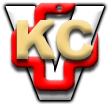 